​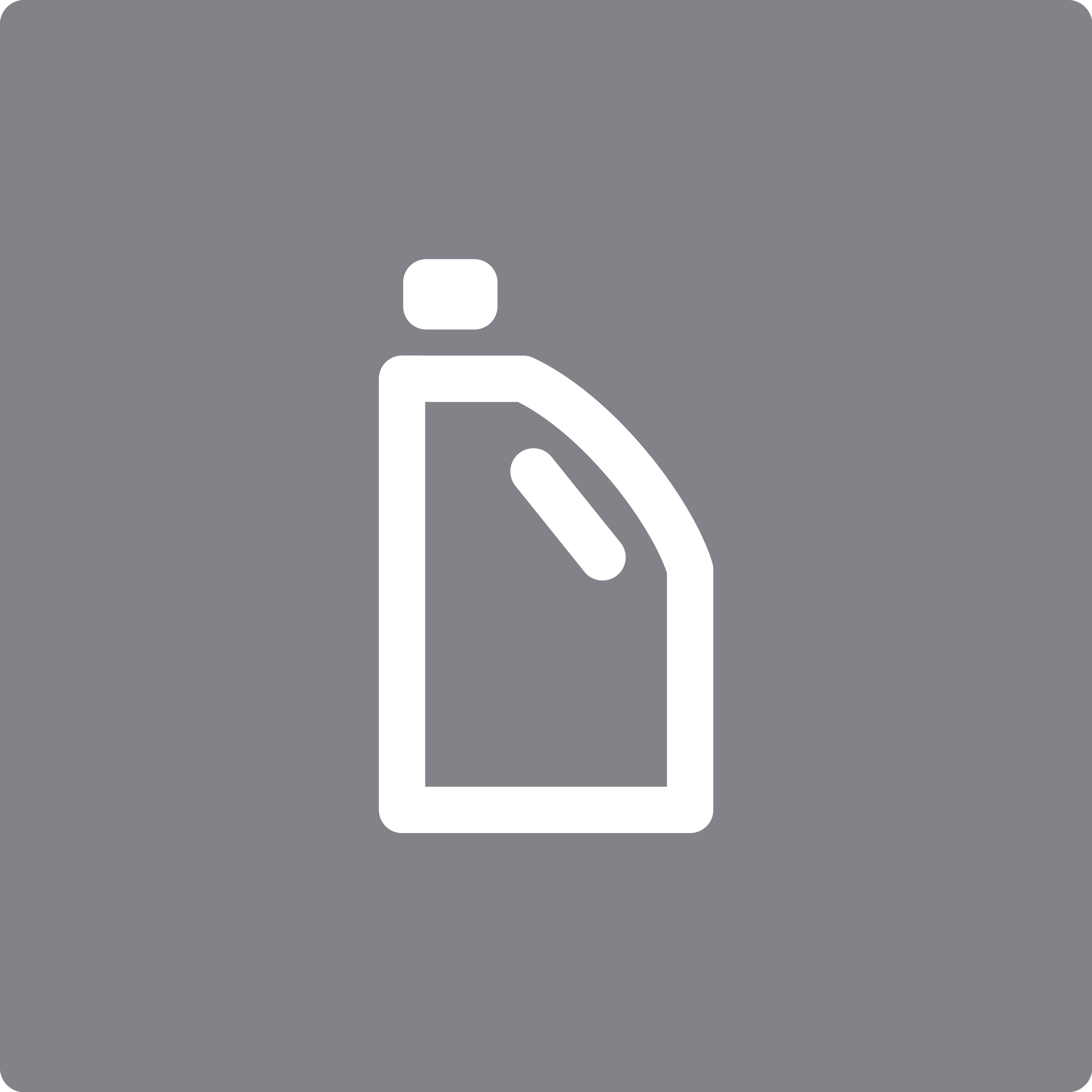 Plast – sorteringsguide                                                                               Sorteret plast kan smeltes om og genanvendes til nye plastikprodukter, som f.eks. legetøj, spande, havemøbler eller lignende.

Har plasten fungeret som emballage for madvarer eller andet, er det vigtigt, at du tømmer emballagen helt for madrester, inden du smider plastikken i affaldsbeholderen.

Inden du smider plastikemballagen i beholderen, skal du huske at tage låget/proppen af. Det letter genanvendelsen, og du sikrer dig, at beholderen er helt tom.

Er affaldet sammensat af flere forskellige materialer, skal det skilles ad og sorteres efterfølgende. Kan du ikke skille det ad, så sorter affaldet ud fra det materiale, der er mest af. F.eks. skal en spand med en mindre metalhank i beholderen til plast.

Magretheskåle (og andet melamin) og silikoneforme må ikke komme ned i plastikbeholderen, da det indeholder stoffer, som ikke er godt for genanvendelsen.Vidste du, at...30 tomme plastikflasker kan blive til en ny fleecetrøje. Måske er din nabos fleecetrøje lavet af dine gamle plastikflasker? Den hårde plastik f.eks. kan blive til urtepotter, malerspande og udendørs legepladser, mens den bløde plastik typisk bliver brugt til nye skraldesække eller afmærkningsbånd til markering af nedgravede kabler. Ca. fem procent af verdens samlede olieforbrug går til at producere plastik. Olie er dyrt at udvinde, oliepriserne er høje, og olieproduktion og forbrug er meget forurenende. Når du sorterer plastik, hjælper du med at spare på olien og skåne miljøet. Kilde: Vestforbrænding En plastikspand produceret af genanvendt plastik efterlader et halvt kg affald, mens en plastikspand produceret af nyt plastik efterlader 26 kg affald. Kilde: Bæredygtig udvikling, Øko-net Plast - Affaldets vej Ja takNej takPlastikemballage fra kød, grønt og frugt (helt tømt for indhold) Plastiklåg Plastikbøtter Plastikflasker Plastikdunke Plastikposer Plastikspande Plastfolie Plastikbestik Husholdningsfilm Legetøj (ikke elektronisk legetøj og legetøj, der indeholder PVC) Bobleplast DVD’er og CD’er (husk at tage CD’en ud af omslaget) Omslag fra DVD’er og CD’erVideo og kassettebånd Emballage fra frugt og kød af flamingolignende plastik Plastikemballage/flasker, der er mærket med faresymbolerne Ætsende, Brandfarlig, Miljøfare, Kronisk sundhedsfare, Brandnærende, Akut giftig Flamingo Medicinemballage Gummi Margretheskåle og andet melamin PVC. Det er f.eks. regntøj, gummistøvler, badedyr, badebolde, badevinger og VVS-rør (tjek for PVC-mærke) Emballage fra silikone, fugemasse og lignende Poser af majsstivelse/organiske poserNår din beholder til plastik-affald bliver tømt, kører skraldemanden plasten til Vestforbrændings omlastning. I omlastningshallen blandes affaldet sammen med alt det andet plastik fra andre husstande og bliver herefter presset og pakket i 400 kg-baller.Når der er plastik nok til at fylde ladet på en stor lastbil, transporteres det til plastsorteringsanlægget Alba i Tyskland. På Alba bliver plastikken finsorteret i forskellige plasttyper, som f.eks. PET, PP, PS og PE-plast. Læs mere om de forskellige plastiktyper her.Til sidst pakkes plasten igen i baller og bliver solgt til produktionsvirksomheder som rene plasttyper. Produktionsvirksomhederne vasker og smelter til sidst plastikken, så den på ny kan anvendes i produktionen af nye produkter. 